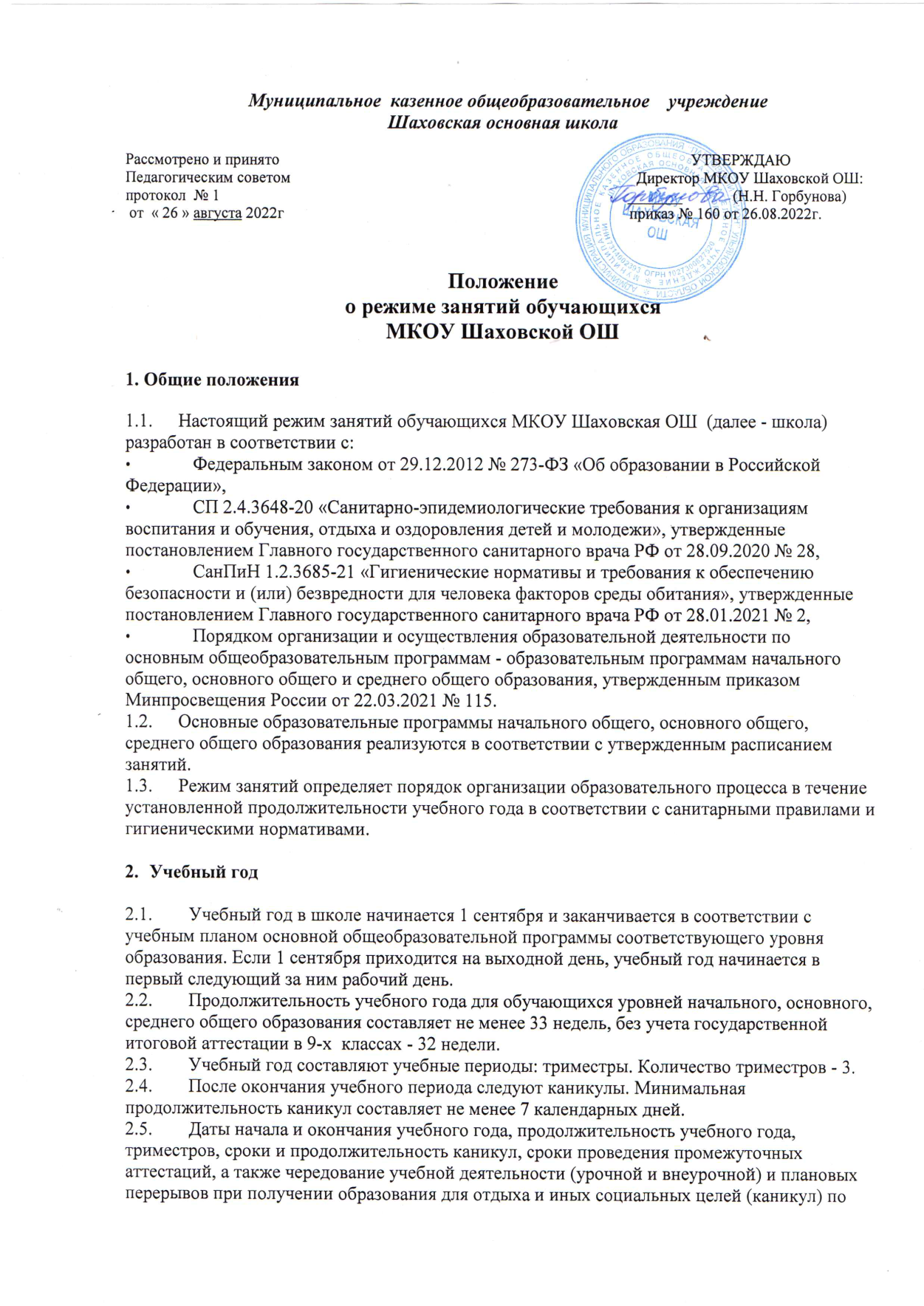  Муниципальное  казенное общеобразовательное    учреждениеШаховская основная школаРассмотрено и принято                                                                                                          УТВЕРЖДАЮПедагогическим советом                                                                                         Директор МКОУ Шаховской ОШ:  протокол  № 1                                                                                                         _______             (Н.Н. Горбунова) от  « 26 » августа 2022г                                                                                         приказ № 160 от 26.08.2022г.Положениео режиме занятий обучающихсяМКОУ Шаховской ОШ1. Общие положенияНастоящий режим занятий обучающихся МКОУ Шаховская ОШ  (далее - школа) разработан в соответствии с:Федеральным законом от 29.12.2012 № 273-ФЗ «Об образовании в РоссийскойФедерации»,СП 2.4.3648-20 «Санитарно-эпидемиологические требования к организациямвоспитания и обучения, отдыха и оздоровления детей и молодежи», утвержденные постановлением Главного государственного санитарного врача РФ от 28.09.2020 № 28,СанПиН 1.2.3685-21 «Гигиенические нормативы и требования к обеспечениюбезопасности и (или) безвредности для человека факторов среды обитания», утвержденные постановлением Главного государственного санитарного врача РФ от 28.01.2021 № 2,Порядком организации и осуществления образовательной деятельности поосновным общеобразовательным программам - образовательным программам начального общего, основного общего и среднего общего образования, утвержденным приказом Минпросвещения России от 22.03.2021 № 115.Основные образовательные программы начального общего, основного общего, среднего общего образования реализуются в соответствии с утвержденным расписанием занятий.Режим занятий определяет порядок организации образовательного процесса в течение установленной продолжительности учебного года в соответствии с санитарными правилами и гигиеническими нормативами.Учебный годУчебный год в школе начинается 1 сентября и заканчивается в соответствии с учебным планом основной общеобразовательной программы соответствующего уровня образования. Если 1 сентября приходится на выходной день, учебный год начинается в первый следующий за ним рабочий день.Продолжительность учебного года для обучающихся уровней начального, основного, среднего общего образования составляет не менее 33 недель, без учета государственной итоговой аттестации в 9-х  классах - 32 недели.Учебный год составляют учебные периоды: триместры. Количество триместров - 3.После окончания учебного периода следуют каникулы. Минимальная продолжительность каникул составляет не менее 7 календарных дней.Даты начала и окончания учебного года, продолжительность учебного года, триместров, сроки и продолжительность каникул, сроки проведения промежуточных аттестаций, а также чередование учебной деятельности (урочной и внеурочной) и плановых перерывов при получении образования для отдыха и иных социальных целей (каникул) по календарным периодам учебного года устанавливаются в календарном учебном графике основных образовательных программ общего образования соответствующего уровня.Режим занятийОбучение в школе ведется:• по пятидневной учебной неделе в 1-9-х классах;Продолжительность урока во 2-9-х классах составляет 45 минут.Продолжительность уроков в 1-м классе составляет: I полугодие - 35 минут, II полугодие - 40 минут.Учебные занятия в школе организованы в одну смену. Начало уроков в - 8.00.3.4. Расписание звонков для 1-го класса:3.5. Расписание звонков для 2-9 классов:3.6.Расписание занятий составляется в соответствии с гигиеническими требованиями к расписанию уроков с учетом дневной и недельной умственной работоспособности обучающихся и шкалой трудности учебных предметов.Количество уроков не превышает:для обучающихся 1-х классов - не должен превышать 4 уроков и один раз в неделю - 5 уроков, за счет урока физической культуры,для обучающихся 2-4 классов - не более 5 уроков и один раз в неделю 6 уроков за счет урока физической культуры,для обучающихся 5-6 классов - не более 6 уроков,для обучающихся 7-9 классов - не более 7 уроков.Особенности организации образовательного процессаПри проведении учебных занятий, курсов, дисциплин (модулей) возможно деление классов на группы. При наличии потребности в изучении нескольких родных языков из числа языков народов Российской Федерации допускается деление класса на две и более группы.Для предупреждения переутомления в течение недели организуется облегченный учебный день в среду или в четверг.При организации образовательной деятельности предусматривается проведение физкультминуток во время занятий, гимнастики для глаз, обеспечивается контроль за осанкой, в том числе во время письма, рисования и использования электронных средств обучения (далее - ЭСО).При использовании на занятии ЭСО в середине урока организуется перерыв для проведения комплекса упражнений для профилактики зрительного утомления, повышения активности центральной нервной системы, снятия напряжения с мышц шеи и плечевого пояса, с мышц туловища, для укрепления мышц и связок нижних конечностей.Занятия физической культурой могут проводиться на открытом воздухе в зависимости от совокупности показателей метеорологических условий (температуры, относительной влажности и скорости движения воздуха) по климатическим зонам. В дождливые, ветреные и морозные дни занятия физической культурой должны проводятся в зале.Отношение времени, затраченного на непосредственное выполнение физических упражнений, к общему времени занятия физической культурой должно составлять не менее 70%.Особенности режима занятий при электронном и дистанционном обученииПри использовании ЭСО на занятиях соблюдаются нормы продолжительности, установленные СП 2.4.3648-20 и СанПиН 1.2.3685-21.Одновременное использование детьми на занятиях более двух различных ЭСО не допускается.Для образовательных целей мобильные средства связи не используются.Расписание занятий с использованием дистанционных образовательных технологий, электронного обучения составляется с учетом дневной и недельной динамики умственной работоспособности обучающихся и трудности учебных предметов. Продолжительность урока не должна превышать 30 минут.Режим внеурочной деятельностиВремя проведения экскурсий, походов, выходов с детьми на внеклассные мероприятия устанавливается в соответствии с календарным и тематическим планированием, календарными планами воспитательной работы.Между урочной и внеурочной деятельностью предусматривается перемена не менее 30 минут.При проведении внеурочных занятий продолжительностью более одного академического часа организуются перемены - 10 мин для отдыха со сменой вида деятельности.1 классы1 классы1 классы1 классы1 классы1 классы1 классы№ урокаСентябрь, октябрьПеременаНоябрь, декабрьПеременаЯнварь, майПеремена108.00-08.3520 мин08.00-08.3520 мин08.00-08.4020 мин208.55-09.3040 мин08.55-09.3040 мин09.00-09.4040 мин310.10-10.4510 мин10.10-10.4510 мин10.20-11.0010 мин410.55-11.3010.55-11.3020 мин11.10-11.5020 мин511.50-12.2512.10-12.50№ урокаВремяПеремена1 сменаВремяПеремена18.00 - 8.4520 мин29.05 - 9.5010 мин310.00 - 10.4510 мин410.55 - 11. 4020 мин512.00 - 12. 4510 мин612.55 - 13. 4010 мин713.50 - 14. 3510 мин